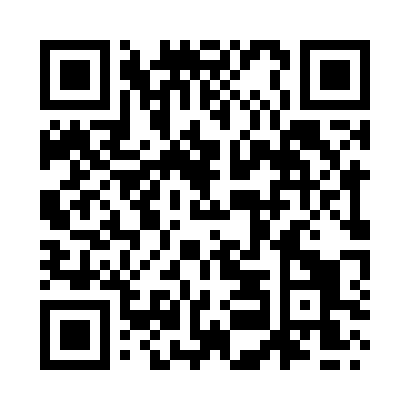 Ramadan times for Feltham, Greater London, UKMon 11 Mar 2024 - Wed 10 Apr 2024High Latitude Method: Angle Based RulePrayer Calculation Method: Islamic Society of North AmericaAsar Calculation Method: HanafiPrayer times provided by https://www.salahtimes.comDateDayFajrSuhurSunriseDhuhrAsrIftarMaghribIsha11Mon4:524:526:2412:124:056:006:007:3212Tue4:504:506:2212:114:066:026:027:3413Wed4:484:486:1912:114:086:046:047:3514Thu4:454:456:1712:114:096:056:057:3715Fri4:434:436:1512:104:106:076:077:3916Sat4:404:406:1312:104:126:096:097:4117Sun4:384:386:1012:104:136:106:107:4318Mon4:364:366:0812:104:146:126:127:4519Tue4:334:336:0612:094:166:146:147:4720Wed4:314:316:0312:094:176:156:157:4821Thu4:284:286:0112:094:196:176:177:5022Fri4:264:265:5912:084:206:196:197:5223Sat4:234:235:5712:084:216:216:217:5424Sun4:214:215:5412:084:226:226:227:5625Mon4:184:185:5212:074:246:246:247:5826Tue4:164:165:5012:074:256:266:268:0027Wed4:134:135:4712:074:266:276:278:0228Thu4:104:105:4512:074:286:296:298:0429Fri4:084:085:4312:064:296:316:318:0630Sat4:054:055:4112:064:306:326:328:0831Sun5:035:036:381:065:317:347:349:101Mon5:005:006:361:055:337:367:369:122Tue4:574:576:341:055:347:377:379:143Wed4:554:556:321:055:357:397:399:164Thu4:524:526:291:045:367:417:419:185Fri4:494:496:271:045:377:427:429:206Sat4:474:476:251:045:397:447:449:237Sun4:444:446:231:045:407:467:469:258Mon4:414:416:201:035:417:477:479:279Tue4:394:396:181:035:427:497:499:2910Wed4:364:366:161:035:437:517:519:31